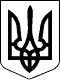 129 СЕСІЯ  ЩАСЛИВЦЕВСЬКОЇ СІЛЬСЬКОЇ РАДИ7 СКЛИКАННЯРІШЕННЯ16.10.2020 р.                                        № 2639с. ЩасливцевеПро відмову у затверджені проекту  землеустрою щодо відведення безоплатно у власність земельної ділянки для будівництва та обслуговування житлового будинку, господарських будівель та споруд.Розглянувши заяву гр. *** (РНОКПП 2677100556) (вх.. Я/854-01.01 від 15.10.2020 року) та надані документи, керуючись ст. ст.. 12, 19, 38, 39, 40, 118, 121 186-1 Земельного кодексу України, ст. 26 Закону України "Про місцеве самоврядування в Україні", сесія сільської ради ВИРІШИЛА:1. Відмовити у затверджені громадянину *** (РНОКПП ***) проекту землеустрою щодо відведення безоплатно у власність земельної ділянки для будівництва та обслуговування житлового будинку, господарських будівель та споруд (присадибна ділянка), в межах населеного пункту на території Щасливцевської сільської ради Генічеського району Херсонської області, із земель житлової та громадської забудови Щасливцевської сільської ради орієнтовною площею 0.10 га, за адресою: вул.. Соборна,б/н , с. Генічеська Гірка, Генічеського району, Херсонської області, у зв’язку з відсутністю погодження меж земельної ділянки з Щасливцевською сільською радою.2. Контроль за виконанням цього рішення покласти на Постійну комісію Щасливцевської сільської ради з питань регулювання земельних відносин та охорони навколишнього середовища.Сільський голова                                                       В. ПЛОХУШКО